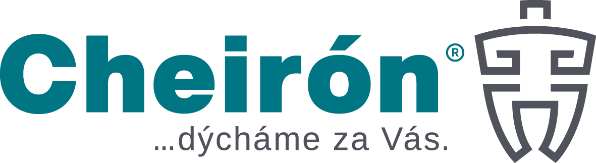 BeneVision N17/N15/N12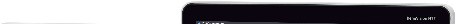 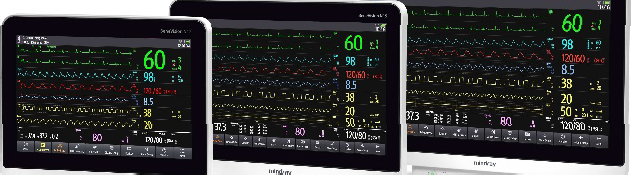 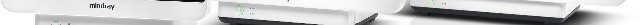 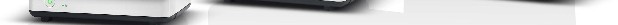 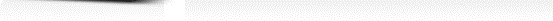 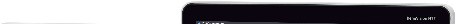 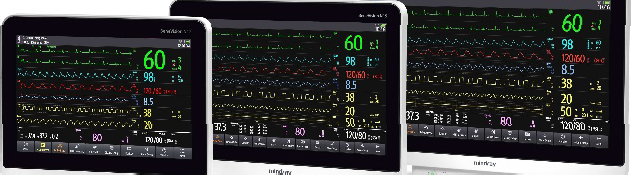 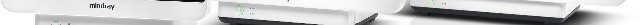 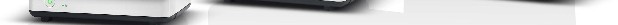 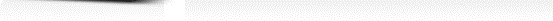 Pacientský monitorFyzikální specifikaceHmotnost	Standardní konfigurace bez modulů, záznamníku, baterie a příslušenství.N17:	7,3 kgN15:	5,4 kgN12:	4,1 kgRozměryN17:	466 x 355 x 210 mmN15:	396 x 313 x 193 mmN12:	313 x 290 x 161 mmDisplejTyp	Lékařský kapacitní barevný TFT LCD, kapacitní dotyková obrazovka, podpora vícedotykových operací.178° úhel pohleduRozlišení obrazovkyN17:	18,5", 1920 x 1080 pixel (FHD)N15:	15,6", 1920 x 1080 pixel (FHD)N12:	12,1", 1280 x 800 pixel (WXGA)Křivky	N17: Max. 12 křivek 	N15: Max. 10 křivek 	N12: Max. 8 křivekEKG:Splňuje požadavky norem IEC 60601-2-27 a IEC 60601-2-25.Sady svodů	Automatické 3/5/6/12 - rozpoznání svodu 	3svodové:	I, II, III                5svodové:	I, II, III, aVR, aVL, aVF, V6svodové:	I, II, III, aVR, aVL, aVF, Va, Vb 12svodové:	I, II, III, aVR, aVL, aVF, V1 až V6Rychlost posunu	6,25 mm/s, 12,5 mm/s, 25 mm/s, 50 mm/sVolba zesílení	x 0,125, x 0,25, x 0,5, x 1, x 2, x 4, auto Formát křivky	Standard, CabreraRozsah vstupního signálu ± 8 mV (p-p)Tolerance odchylky potenciálu elektrody ± 500 mV Diagnostický režim:	0,05 až 150 HzMonitorovací režim:	0,5 až 40 HzChirurgický režim:	1 až 20 HzRežim ST:	0,05 až 40 HzVysokofrekvenční přerušení (pro 12svodovou analýzu EKG):350 Hz, 150 Hz, 35 Hz, 20 Hz volitelnéCMRRDiagnostický:	> 90 dB Monitorovací, chirurgický a ST režim:105 dB (se zapnutým filtrem šumu)Detekce stimulaceAmplituda:	± 2 mV až ± 700mV Šířka:	0,1 až 2 msDoba náběhu.	10 až 100 μs (bez přesahu) Ochrana proti defibrilaci 5000 VAC (360J)Čas obnovení defib.	≤ 5 s Čas obnovení ESU	≤ 10 sPoskytuje algoritmus Glasgow pro klidové 12svodové EKG. Poskytuje algoritmus Mindray analýzy Multi(4)svodového EKG monitorování. (* Tyto specifikace EKG jsou z modulu MPM Platinum.) Srdeční frekvenceRozsah měřeníDospělí:	15 až 300 tepů/minDěti/novorozenci: 15 až 350 tepů/minPřesnost	±1 tep/min nebo ±1 %, vyšší hodnota.Rozlišení	1 tep/min Analýza arytmiePacient	dospělý/dítě/novorozenecMonitorované arytmie Asystola, VFib/VTac, VTac, Vent. Brady, ExtremeTachy, Extrémní Brady, Vrhythm, PVCs/min, Pauses/min, Couplet, Bigeminy, Trigeminy, R na T, Run PVCs, PVC, Tachy, Brady, Chybějící stahy, PNP, PNC, Multif. PVC, Nonsus. VTac, Pause, Irr. Rhythm, AFib.Analýza segmentu STPacient	Dospělý/Dítě.Rozsah	- 2,0 až + 2,0 mV (RTI)Přesnost	± 0,02 mV nebo ±10 %, vyšší hodnota (- 0,8 až + 0,8 mV)Rozlišení	0,01 mVAnalýza QTPacient	dospělý/dítě/novorozenecParametry	QT, QTc, ∆QTcVzorec QTc	Bazett, Fridericia, Framingham nebo Hodges RozsahQT/QTc:	200 až 800 msQT-HR:	Dospělí: 15 až 150 tepů/minDěti/novorozenci: 15 až 180 tepů/minPřesnost QT	± 30 msRozlišení	QT 4 ms; QTc 1 ms RespiraceRozsah	0 až 200 tepů/minRozlišení	1 dech/minDoba alarmu apnoe	10, 15, 20, 25, 30, 35, 40 s Přesnost0–120 dechů/min:	±1 dech/min121–200 dechů/min:	±2 dech/minSvod	I, II nebo auto (výchozí: svod II) Pulzní oxymetrieVyhovuje normě ISO 80601-2-61.Modul	Mindray, Masimo, NellcorRozsah	0 až 100 %Rozlišení	1 %PřesnostMindray/Nellcor: ± 2 % (70 až 100 %, Dospělí/děti:)                                ± 3 % (70 až 100 %, Novorozenci)Nespecifikováno (0 až 69 %)Masimo:	± 2 % (70 až 100 %, Dospělí/děti, nepohybl.)±3 % (70 až 100 %, Novoroz., nepohybl.)±3 % (70 až 100 %, pohyb)Nespecifikováno (0 až 69 %) Indikátor perfuze (PI) Ano, pro Mindray/Masimo SpO2 Výška tónu	AnoDuální SpO2	Ano, SpO2, SpO2b, ∆SpO2 Rozsah tepové frekv.Mindray/Nellcor: 20 až 300 tepů/minMasimo:	25 až 240 tepů/min Přesnost tepové frekv.Mindray:	±3 tepy/min (20–300 tepů/min)Nellcor:	±3 tepy/min (20–250 tepů/min)Masimo:	±3 tepy/min (nepohybl.)±5 tepů/min (pohyb) Perioda obnovování TF 1 sTeplotaVyhovuje normě ISO 80601-2-56.Metoda	Teplotní odolnostKanály	Až 8 kanálů Jednotky měření	Volitelné °C nebo °FRozsah	0 až 50 °C / 32 až 122 °FRozlišení	0,1 °C, 0,1 °FPřesnost	± 0,1 °C nebo ± 0,2 °F (bez sondy) Perioda obnovování	1 sUšní teploměr Genius TM 2Rozsah měření	 33 až 42 °C (91,4 až 107,6 °F) Kalibrovaná přesnost	± 0,1 °C (teplota prostředí 25 °C,cílová teplota 36,7 až 38,9 °C)± 0,2 °C (teplota prostředí 16 °C, cílová teplota 33 až 42 °C)Rozlišení	0,1 °C, 0,1°FDoba odezvy	< 2 s Neinvazivní krevní tlakVyhovuje normě ISO 80601-2-30. MetodaOscilometrieRežimy	Manuální, Auto, STAT, Sekvenční Jednotky měření	mmHg, kPa (volí uživatel) Rozlišení	1 mmHgSystolický rozsahDospělí:	25 až 290 mmHgDítě:	25 až 240 mmHgNovorozenci:	25 až 140 mmHg Diastolický rozsahDospělí:	10 až 250 mmHgDítě:	10 až 200 mmHgNovorozenci:	10 až 115 mmHgStřední rozsahDospělí:	15 až 260 mmHgDítě:	15 až 215 mmHgNovorozenci:	15 až125 mmHg PřesnostMax. stř. chyba: ± 5 mHg Max. standard. odchylka: 8 mmHgTechnika vyfouknutí manžety Postupné vypouštěníPočáteční nafouknutí manžetyDospělí:	80 až 280 mmHg (výchozí: 160 mmHg)Dítě:	80 až 210 mmHg (výchozí: 140 mmHg)Novorozenci:	60 až 140 mmHg (výchozí: 90 mmHg) Přetlaková ochranaDospělí/děti:  297 ± 3 mmHgNovorozenci:	147 ± 3 mmHg Max. doba měřeníDospělí/děti:	180 sNovorozenci:	90 s Asistence venepunkce AnoRozsah tepové frekvence 30 až 300 tepů/minPřesnost tepové frekvence ± 3 tepů/min nebo ± 3 %, vyšší hodnota IBPVyhovuje normě IEC 60601-2-34Počet	Max. 8 kanálůRozsah měření	-50 až 360 mmHgRozlišení	1 mmHgPřesnost	± 1 mmHg nebo ±2 %, vyšší hodnota                                                   (s vyloučením chyby snímače) Citlivost 5 μV/V/mmHgRozsah impedance 300 až 3000 ΩRozsah PPV    0 až 50 %PAWP   AnoMěření ICP  PodporovánoPodpora překrývání křivek.Rozsah tepové frekvence 25 až 350 tepů/minPřesnost tepové frekvence	±1 tep/min nebo ±1 %, vyšší hodnota Srdeční výdejMetoda	TermodiluceRozsah měření	0,1–20 l/minRozlišení	0,1 l/minPřesnost	±0,1 l/min nebo ±5 %, vyšší hodnotaRozsah TB	23 až 43 °C (73,4 až 109,4 °F)Přesnost TB, TI	± 0,1 °C (bez snímače)Rozlišení TB, TI	0,1 °C PiCCOParametry	Rozsah měření	Variační koeficient CCO	0,25 až 25,0 l/min		≤ 2 %C.O.	0,25 až 25,0 l/min	≤ 2 %GEDV	40 až 4800 ml	≤ 3 %SV	1 až 250 ml	≤ 2 %EVLW	10 až 5000 ml	≤ 6 %ITBV	50 až 6000 ml	≤ 3 %(Variační koeficient se měří pomocí syntetických a/nebo databázových tvarů vlny (laboratorní testování.) Variační koeficient = SD/střední chyba.) Rozsah TB	23 až 43 °C (73,4 až 109,4 °F)Přesnost TB, TI	± 0,1 °C (bez snímače)Rozlišení TB, TI	0,1 °CRozsah pArt/pCVP	-50 až 300 mmHgPřesnost pArt/pCVP	± 1 mmHg nebo ± 2 %, vyšší hodnota ScvO2Rozsah	0 až 99 %Přesnost	± 3 % (50 až 80 %) ICGMetoda	Hrudní elektrická bioimpediance (TEB)Rozsah SF	40 až 200 tepů/min (ICG), přesnost ±2 tepů/minC.O. Rozsah	1,0 až 15 l/minRozsah SV	5 až 250 mlPoskytuje monitorované parametry ACI, VI, PEP, LVET, TFI, TFC, HR, C.O., C.I., SV, SVI, SVR, SVRI, PVR, PVRI, LCW, LCWI, LVSW, LVSWI, STR, VEPT.Rozhraní kontinuálního srdečního výdejeMěřené parametry	Konsistentní s parametry pro CCOposkytované systémy Vigilance II®, Vigileo™ nebo EV1000Vigilance II:	CCO, CCI, C.O., C.I., SV, SVI, SVR, SVRI, RVEF,EDV, EDVI, ESV, ESVI, TB, SaO2, VO2, O2EI, O2, ScvO2, SvO2, SQI               Vigileo:	           CCO, CCI, SV, SVI, SVR, SVRI, ScvO2, SvO2EV1000:	CCO, CCI, CO, CI, SV, SVI, SVV, SVR,SVRI, GEF, CFI, GEDV, ITBV, ITBI, EVLW, EVWI, PVPIArtema Sidestream CO2 Vyhovuje normě ISO 80601-2-55.Rozsah měřeníetCO2:	0 až 150 mmHgO2 (volitelné):	0 až 100 %CO2 Přesnost0 až 40 mmHg:	± 2 mmHg41 až 76 mmHg:  ± 5 % hodnoty77 až 99 mmHg:  ± 10% hodnoty100 až 150 mmHg: ± (3 mmHg +8 % hodnoty)O2 Přesnost0 až 25 %:	±1 %25,1 až 80 %:	±2 %                80,1 sž 100 %	±3 %RozlišeníetCO2:	1 mmHgO2 (volitelné):	1 %Rychlost průtoku vzorkuDospělí/děti: 120 ml/min (s monitorováním O2 nebo bez) Novorozenci: 70 ml/min nebo 90 ml/min, volitelné90 ml/min (s monitorováním O2 nebo bez) Tolerance rychlosti průtoku vzorku±15 ml/min nebo ±15 %, vyšší hodnota.Doba zahřívání	90 s (maximum), 20 s (typicky) Měřeno s neonatálním odlučovačem vody a 2,5metrovou neonatální hadičkou pro vedení vzorků nebo odlučovačem vody pro dospělé a 2,5metrovou hadičkou vedení vzorků pro dospělé:Doba náběhuetCO2:	≤ 250 ms @ 70 ml/min (Neonatální odlučovač vody)≤ 250 ms @ 90 ml/min (Neonatální odlučovač vody)≤ 300 ms @ 120 ml/min (Odlučovač vody pro dospělé) O2 (volitelný): ≤ 800 ms @ 90 ml/min (Neonatální odlučovač vody)Doba zpoždění odběru vzorkůetCO2:	≤ 5,0 s při 70 ml/min (Neonatální odlučovač vody)≤ 4,5 s při 90 ml/min (Neonatální odlučovač vody)≤ 5,0 s při 120 ml/min (Odlučovač vody pro dospělé) O2 (volitelný): ≤ 4,5 s při 90 ml/min (Neonatální odlučovač vody)≤ 5,0 s při 120 ml/min (Odlučovač vody pro dospělé)Rozsah awRR	0 až 150 vdechů/min Přesnost awRR0 až 60 dechů/min:	±1 dech/min61 až 150 dechů/min:	±2 dech/minDoba apnoe	10, 15, 20, 25, 30, 35, 40 sPoskytuje parametry VCO2, VO2, MVCO2, MVO2, EE, RQ při monitorování modulem RM.Oridion Microstream CO2Rozsah měření	0 až 99 mmHgRozlišení	1 mmHgPřesnost0 až 38 mmHg:	±2 mmHg39 až 99 mmHg:		±5 % ±0,08 % hodnoty – 38 mmHg Rychlost průtoku vzorku	+150 -7.5 ml/min Dobaspuštění	30 s (typicky)Doba odezvy	2,9 s (typicky)Rozsah awRR	0 až 150 vdechů/min Přesnost awRR0 až 70 dechů/min:	±1 dechy/min71 až 120 dechů/min:	±2 dechy/min121 až 150 dechů/min:	±3 vdechy/minDoba apnoe	10, 15, 20, 25, 30, 35, 40 s Capnostat Mainstream CO2Rozsah měření	0 až 150 mmHg Rozlišení1 mmHg Přesnostaž 40 mmHg	± 2 mmHg41 až 70 mmHg:	± 5 % hodnoty71 až 100 mmHg:	± 8% hodnoty101 až 150 mmHg:	± 10 % hodnotyDoba náběhu	< 60 msRozsah awRR	0 až 150 vdechů/minPřesnost awRR	±1 vdech/minUdává VCO2, MVCO2, FeCO2, SlopeCO2, Vtalv, MValv, Vdaw, Vdaw/Vt, Vdalv, Vdalv/Vt, Vdphy, Vd/Vt při monitorování modulem RM. Anestetické plynyVyhovuje normě ISO 80601-2-55. Vzorkovací frekvenceDospělí/děti:	200 ml/min:Novorozenci:	120 ml/min:Tolerance přesnosti průtoku vzorku ±10 ml/min nebo ±10 %, vyšší hodnota. Doba zpoždění odběru vzorků	< 4 sRychlost obnovování	1 sDoba zahřívání	45 s do zahřátého stavu10 min do připravenosti k měřeníRozsah měřeníCO2:	0 až 30 %N2O:	0 až 100 %Des/Sev/Enf/Iso/Hal:                   0 až 30 %O2:	0 až 100 %awRR:	2 až 100 dechů/min RozlišeníCO2:	0,1 %N2O:	1 %Des/Sev/Enf/Iso/Hal: 0,1 %O2:	1 %awRR:	1 vdech/min Úplná přesnost           Plyny	Rozsah (%REL)	Přesnost (%ABS)1 až 5 %	± 0,2 %5 až 8 %	± 0,4 %8 % Nespecifikováno Enf/Iso/Hal:	0 až 1 %	± 0,15 %1 až 5 %	± 0,2 %5 %	Nespecifikováno	O2:                   0 až 25 %	                 ± 1 %    			25 až 80 %	± 2 %	                   80 až 100 %	± 3 %awRR:	2 až 60 dechů/min ± 1 dech/min60 dechů/min	NespecifikovánoDoba náběhuProudění vzorků 120 ml/min, s použitím odlučovače vody DRYLINE II TM a 2,5m neonatální hadičkou vedení vzorků,CO2/ N2O:	≤ 250 msIso/Hal/Sev/Des: ≤ 300 ms Enf:	≤ 350 msO2:	≤ 600 msProudění vzorků 200 ml/min, s použitím odlučovače vody DRYLINE II TM a 2,5m hadičky vedení vzorků pro dospělé:CO2/ N2O:	≤ 250 msIso/Hal/Sev/Des: ≤ 300 ms Enf:	≤ 350 msO2:	≤ 500 msDoba zpoždění odběru vzorkůProudění vzorků 120 ml/min, s použitím odlučovače vody DRYLINE II TM a 2,5m neonatální hadičkou vedení vzorků,CO2:	≤ 4 sN2O:	≤ 4,2 sO2:	≤ 4 sEnf /Iso/Hal/Sev/Des: ≤ 4,4 sProudění vzorků 200 ml/min, s použitím odlučovače vody DRYLINE II TM a 2,5m hadičky vedení vzorků pro dospělé:CO2:	≤ 4,2 sN2O:	≤ 4,3 sO2:	≤ 4 sEnf/Iso/Hal/Sev/Des: ≤ 4,5 sDoba apnoe	10,15,20,25,30,35,40 s Poskytuje hodnotu MAC (podpora kalibrace dle věku). Podpora identifikace a monitorování dvou směsí plynů. RMMetoda	Dif. tlak průtoku Rozsah měřeníPrůtok	Dospělý/Dítě: ± (2 až 120) l/min Novorozenci: ± (0,5 až 30) l/minPaw	-20 až 120 cmH2OMVe/MVi	Dospělý/Dítě: 2 až 60 l/minKojenec: 0,5 až 15 l/minTVe/TVi	Dospělý/Dítě: 100 až 1500 mlKojenec: 20 až 500 mlRozsah awRR	4 až 120 vdechů/min Rozlišeníprůtoku	0,1 l/minPaw	0,1 cmH2OMVe/MVi	0,01 l/min (MVe/MVi < 10 l/min)l/min (MVe/MVi ≥ 10 l/min)TVe/TVi	1 mlawRR:	1 vdech/min PřesnostPrůtok	Dospělý/Dítě: ± 1,2 l/min nebo ±10 % hodnoty, vyšší hodnotaNovorozenci: ± 0,5 l/min nebo ± 10 %, vyšší hodnotaPaw	± 3 % hodnotyMVe/MVi	± 10 % hodnotyTVe/TVi	Dospělý/Dítě: ±10 % nebo 15 ml, vyšší hodnota.Kojenec: ±10 % nebo 6 ml, vyšší hodnota.awRR:	±1 vdechů/min (4 až 99 vdechů/min)±2 vdechů/min (100 až 120 vdechů/min)Vyhovuje normě IEC 60601-2-10Typ snímače	Akceleromyografický snímačRežimy stimulace	ST, TOF, PTC, DBS3.2, DBS3.3Rozsah stimulačního proudu0 až 60 mA Přesnost stimulačního proudu±5 % nebo ±2 mA, vyšší hodnota.Šířka stimulačního impulzu 100, 200 nebo 300 μs, monofázický obdélníkový impulzPřesnost šířky stim. impulzu± 10 %Max. výstupní napětí	300 V BISx/BISx4Vyhovuje normě IEC 60601-2-26 Metoda	Bispektrální index Rozsah impedance 0 až 999 kΩ Šířka pásma EEG	0,25 až 100 HzRozsah BIS	0 až 100 (BIS, BIS L, BIS R)Rozsah SQI	0 až 100 % (SQI, SQI L, SQI R)ASYM	0 až 100 %Trend DSA	Ano EEG/aEEGVyhovuje normě IEC 60601-2-26 Kanály EEG	Až 4 kanályRežim montáže	Biopolární režim, referenční režim Rozsah vstupního signálu	- 2 mVp-p až + 2mVp-pMax. odchylka vstupního signálu DC	± 500 mVCMRR	≥ 100 dB při 51 kΩ nerovnováha a 60 Hz Hladina hluku	≤ 0,5 μV rms (0,5 Hz až 70 Hz) Dif. vstupní impedance15 MΩ při 10 HzImpedance elektrodRozsah	1 až 90 kΩPřesnost	± 1 kΩ nebo ± 10%, vyšší hodnota Frekvence vzorkování	EBN EEG: 1024 HzMindray EEG: 256 Hz Analogová šířka pásma EBN EEG: 0,5 až 110 HzMindray EEG/aEEG: 0,1 až 110 Hz Spektrální analýza	SEF, MF, PPF, TP, SR, EMG, Delta, Theta,Alpha, BedaTrend	DSA, CSAtcGasPropojení s monitory TCM CombiM, TCM TOSCA nebo SenTec SDM.Rozsah měřenítcpCO2	5 až 200 mmHgtcpO2	0 až 800 mmHgSpO2	0 až 100 %TF	25 až 240 tepů/minVýkon	0 až 1000 mW PřesnottcpCO2	TOSCA Sensor 92, tc Sensor 54:Lepší než 1 mmHg (1 % nebo 10 % CO2) Lepší než 0 3 mmHg (33 % CO2)tc Sensor 84:Lepší než 1 mmHg (1 % nebo 10 % CO2) Lepší než 0 5 mmHg (33 % CO2)tcpO2	tc Sensor 84:Lepší než 1 mmHg (0 % O2) Lepší než 3 mmHg (21 % O2) Lepší než 5 mmHg (50 % O2) Lepší než 25 mmHg (90 % O2)iView (pouze pro N17)CPU	Intel Pentium N4200 2,5 GHzPaměť	8 GBHard-disk	mSATA SSD 128GBOS	Windows 10TiskárnaTyp	TermotiskárnaRychlost	25 mm/s, 50 mm/sStopa	Max. 3 (papír 50 mm šířka, 20 m délka) Podporuje integrovaný záznamový modul.AlarmyZvukový indikátor	Ano, 3 různé tóny alarmu a tón výzvy Vizuální indikátor	Červená/žlutá/azurová LED dioda a hlášeníalarmuZajišťuje infografický indikátor alarmu AlarmSight.Ukládání datData trendů	> 120 hod při 1min, 4 hod při 5 s.Události	1000 událostí, včetně alarmů parametrů, případů arytmií, technických alarmů apod.NIBP	1000 sadInterpretace výsledků klidového 12svodového EKG20 sérií   Plné zobrazení	48 hodin maximálně. Příslušná doba uloženízávisí na uložených křivkách a jejich počtu.OxyCRG	48 hodinPřehled ST	120 hodin a 1 minMinitrend	AnoZvláštní funkcePomocné klinické aplikace (CAA):HemoSightTM, ST GraphicTM, SepsisSightTM, BoA DashboardTM, EWS, GCS, 24hod EKG Souhrn, Pace ViewPodporuje výpočty (léky, hemodynamika, okysličení, ventilace, renální) a titrační tabulky.Podpora bezdrátového připojení s přístroji BeneVision TM80 a BP10. Podporuje nástroj vzdáleného zobrazeníWi-Fi komunikaceProtokol	IEEE 802.11a/b/g/nModulační režim	DSSS a OFDM Provozní frekvenceIEEE 802.11b/g/n (2.4G):ETSI/FCC/KC:	2,4 až 2,483 GHzMIC:	2,4 až 2,495 GHz IEEE 802.11a/n (5G):ETSI:	5,15 až 5,35 GHz, 5,47 až 5,725 GHzFCC:	5,15 až 5,35 GHz, 5,725 až 5,82 GHzMIC:	5,15 až 5,35 GHzKC:	5,15 až 5,35 GHz, 5,47 až 5,725 GHz,            5,725 až 5,82 GHzKanálová rozteč      5 MHz při 2,4 GHz (802.11 b/g/n)                                20 MHz při 5 GHz (802.11 a/n)Bezdrátová přenosová rychlost IEEE 802.11a: 6 až 54 MbpsIEEE 802.11b: 1 až 11 MbpsIEEE 802.11g: 6 až 54 MbpsIEEE 802.11n: 6,5 až 72,2 MbpsVýstupní výkon  < 20 dBm (požadavek CE: režim detekce - RMS)                            < 30 dBm (požadavek FCC: režim detekce - špičkový výkon)Provozní režim	InfrastrukturaZabezpečení dat	WPA-PSK, WPA2-PSK, WPA-Enterprise, GTC, PEAP-MSCHAPv2, PEAP-TLS, LEAP)                                     Kódování: TKIP a AESKomunikace MPANModulační režim		GFSK Provozní frekvence	2402 to 2480 MHz Kanálová rozteč	2 MHz Bezdrátová přenosová rychlost1 MbpsVýstupní výkon	≤ 2,5 mWZabezpečení dat	Protokol ochrany soukromíNorma	Splňuje požadavky normy ANSI/AAMI/IEC 60601-1 pro ochranu před zkratováním a unikajícími proudyEKG Analogový výstupŠířka pásma (- 3 dB; referenční frekvence: 10 Hz) Diagnostický režim:	0,05 až 150 HzMonitorovací režim:  0,5 až 40 HzChirurgický režim:  1 až 20 HzRežim ST:	0,05 až 40 HzProdleva QRS	≤ 25 ms (v diagnostickém režimu a bez stimulace) Senzitivita	 1 V/mV, ± 5 %Rozšíření stimulaceAmplituda signálu: Voh ≥ 2,5 V Šířka pulzu:	10 ms ± 5 % Doba nárůstu a sestupu signálu:≤ 100 μsIBP Analogový výstupŠířka pásma (- 3 dB; referenční frekvence: 10 Hz)0 až 40 Hz Max. přenosová prodleva   30 msSenzitivita	1 V/100 mmHg, ± 5 %RozhraníKonektor mapájení střídavým proudem	1RJ45 síťový konektor, 100 Base-TX, IEEE 802.3 	N17:	2 (1 pro iView)N15/N12:	1Konektor USB 2.0N17:	8 (4 pro iView)N15/N12:	4Nestandardní USB SMR konektorN17/N5:	1 pro připojení SMR, N1/T1 dokovací stanice N12:	1 pro připojení N1/T1 dokovací staniceStandardní konektor pro rozhraní DVI-D Video 	N17:	2 (1 pro iView)N15/N12:	1BNC konektor	1Ekvipotenciální zemnicí svorka1Multifunkční konektor pro Defib Sync a analogový výstupna multiparametrovém modulu Slot modulu N17/N15:	6 slotyN12:	4 slotyĆtečka čár.kódů	Podpora kódů 1D a 2DKlávesnice a myš	Podpora drátového a bezdrátového typu přes USBDálkové ovládání	Podporováno Síťová tiskárna	PodporaBaterieTyp	Dobíjecí lithium-iontováPočet baterií	1Kapacita	4500 mAhDoba provozu	při napájení novou plně nabitou baterií při 25ºC±5 ºC s 5svodovým EKG , SpO2 a automatickým měřením NIBP každých 15 min a jasem obrazovky nastaveným na 1.N17/N15:	> 2 hod.N12:	> 4 hod.Doba nabíjení	4,5 hod. na 90 % při vypnutém monitoru.Požadavky na napájeníStřídavé napětí	100 až 240 VAC (±10 %)Proud 2,0–0,9 AFrekvence	50 Hz/60 Hz (±3 Hz)Požadavky na prostředíTeplota	Provozní: 0 až 40 °C (32 až 104 °F)Skladování: -20 až 60 °C (-4 až 140 °F)Vlhkost	Provozní: 15 až 95 % (nekondenzující) Skladovací: 10 až 95 % nekondenzující)Barometrický tlak	Provoz: 427,5 až 805,5 mmHg (57,0 až 107,4 kPa)Skladování: 120 až 805,5 mmHg (16,0 až 107,4 kPa)BezpečnostníTyp ochrany	Třída IStupeň ochrany  MPM/IBP/C.O./NMT/EEG modul: CFScvO2/CO2/AG/BIS/rSO2 modul: BF ochrana proti vniknutí kapalinIPX1--------------------------------------------------------------Některé funkce označené hvězdičkou nemusí být k dispozici. Kontaktujte místní obchodní zastoupení společnosti Mindray, kde vám poskytnou nejaktuálnější informace.BeneVision N1                                                                       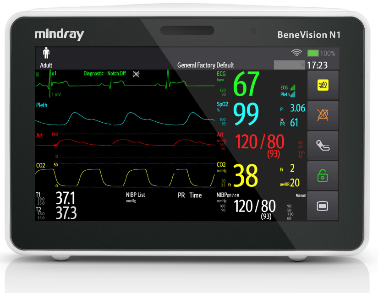 Přepravní monitorFyzikální specifikaceHmotnost	0,95 kg (2,1 lb)(Standardní parametry s baterií) 1,17 kg (2,6 lb)(Standardní parametry s interním modulem CO2 a baterií)Velikost	150 x 103 x 81 mm (5,9“ x 4“ x 3,2“)Obrazovka displeje 		Zdravotnický barevný TFT LCD, kapacitnídotyková obrazovka, se sklem Corning® Gorilla®,podpora multidotykových operací. 5,5palcová, 1280 x 720 pixel (WXGA)Křivky	5 stop, max. 13 křivekExterní displej	Zdravotnický barevný TFT LCD, kapacitnídotykový obrazovka, 21,5palcová, 1920 x 1080 pixel,Max. 8 stopEKGVyhovuje normám IEC 60601-2-27 a IEC 60601-2-25. Sady svodů		3svodové: I, II, III                  5svodové: I, II, III, aVR, aVL, aVF, V          6svodové: I, II, III, aVR, aVL, aVF, Va, Vb         12svodové: I, II, III, aVR, aVL, aVF, V1 až V6Automatické rozpoznání 3/5/6/12svodového EKG. Rozsah vstupního signálu	± 8 mV (p-p)Tolerance vyrovnávacího potenciálu elektrod± 500 mVZesílení	x 0,125, x 0,25, x 0,5, x 1, x 2, x 4, autoRychlost posunu	6,25 mm/s, 12,5 mm/s, 25 mm/s, 50 mm/s Formát křivky	Standard, CabreraŠířka pásma	Diagnostický režim:  0,05 až 150 HzMonitorovací režim:  0,5 až 40 HzChirurgický režim:	1 až 20 HzRežim ST:	0,05 až 40 Hz Vysokofrekvenční hranice (pro 12svodovou analýzu EKG):350 Hz, 150 Hz, 35 Hz, 20 Hz volitelně.Koeficient CMR	Diagnostický:                                           > 90 dBMonitorovací, chirurgický, ST režimy:                                                          > 105 dB (se zapnutým filtrem rušení) Detekce stimulace	Amplituda: ± 2 mV až ± 700 mVŠířka: 0,1 až 2 msDoba náběhu: 10 až 100 µs (bez přesahu) Ochrana proti defibrilaci  Odolá defibrilaci při 5 000 V (360 J) Čas obnovení defib. ≤ 5 sČas obnovení ESU ≤ 10 sZajišťuje algoritmus 12svodového klidového EKG Glasgow.Poskytuje algoritmus Mindray analýzy Multi(4)svodového EKG monitorování.Srdeční frekvenceRozsah SF	Dospělí: 15 až 300 tepů/min 	Děti/novorozenci: 15 až 350 tepů/minPřesnost SF	± 1 tep/min nebo ± 1 %, vyšší hodnota. Rozlišení SF	1 tep/minAnalýza arytmieUrčeno k použití pro dospělé, děti a novorozence.Vícesvodová, 25 klasifikací. Asystola, VFib/VTac, Vtac, Vent.Brady, Extrem Tachy, Extreme Brady, Vrhythm, PVCs/min, Pause/min, Couplet, Bigeminy, Trigeminy, R on T, Run PVCs, PVC, Tachy, Brady, Missed Beats, PNP, PNC, Mutif.PVC, Nonsus.Vtac, Pausse, Irr.Rhythm., Afib., SVT, SVTS/MinAnalýza ST segmentuUrčeno k použití pro dospělé, dětiRozsah ST	-2,0 až +2,0 mVRTIPřesnost ST	± 0,02 mV nebo ± 10 %, vyšší hodnota (-0,8 až +0,8 mV)Rozlišení ST	0,01 mVAnalýza QTUrčeno k použití pro dospělé, děti a novorozence.Parametry      QT, QTc, ∆QTcVzorec QT QT Bazett, Fridericia, Framinghan nebo HodgesRozsah QT/QTc  200 až 800 ms Přesnost QT ± 30 msRozlišení QT 4 msRozlišení QTc 1msRozsah QT-SF Dospělí: 15 až 150 tepů/minDěti/novorozenci: 15 až 180 tepů/minRespirace 		Svod 		I nebo II, auto (výchozí: svod II)Rozsah RF 	0 až 200 dechů/minPřesnost RF	± 1 dech/min (0 až 120 dechů/min),± 2 dechy/min (121 až 200 dechů/min)Rozslišení RF	1 dech/minDoba apnoe              10, 15, 20, 25, 30, 35, 40 sSpO2Vyhovuje normám ISO 801-2-61.Modul SpO2	Mindray, Masimo, NellcorRozsah SpO2	0 až 100 %Rozslišení RF	1 %Přesnost SpO2	Mindray / Nellcor:Dospělí/děti: ±2 % (70 až 100 %)Novorozenci: ±3 % (70 až 100 %)Nespecifikováno (0 to 69%) Masimo:Dospělý/Dítě: ± 2 % (70 až 100 % non-motion)Novorozenec: ± 3 % (70 až 100 % non-motion)± 3 % (70 až 100 % motion)Nespecifikováno (0 to 69%)Indikátor perfúze (PI)	Ano, u Mindray /Masimo SpO2 Výška tónu	AnoDuální SpO2	Ano, SpO2, SpO2b, ∆SpO2TFRozsah TFMindray / Nellcor: 20 až 300 tepů/min Masimo:	25 až 240 tepů/minPřesnost TFMindray:	±3 tepy/min (20 až 300 tepů/min)Nellcor :	±3 tepy/min (20 až 250 tepů/min)Masimo:	±3 tepy/min (non-motion)±5 tepů/min (motion)Perioda obnovování	1 sTeplotaVyhovuje normě ISO 80601-2-56.Technika 		Teplotní odolnostKanály		Max. 2 kanályJednotky měření 	Volitelné °C nebo °FRozsah teploty 0 až 50 °C (32 až 122 °F) ±0,1 °CPřesnost teploty 	nebo ±0,2 °F (bez sondy)Rozlišení teploty	0,1 °C, 0,1 °FPerioda obnovování	1 sNIBPVyhovuje normám IEC 80601-2-30.Technika	OscilometrieProvozní režim	Manuální, Auto, STAT, SekvenčníJednotky měření	mmHg, KPa (uživatelsky volitelné)Rozlišení NIBP	1 mmHgParametry	Systolický, diastolický, středníMax. čas měření	Dospělí/děti: 180 s, Novorozenci: 90 sSystolický rozsah			Dospělí: 25 až 290 mmHgDěti: 25 až 240 mmHgNovorozenci: 25 až 140 mmHgStřední rozsah	Dospělí: 15 až 260 mmHg Děti: 15 až 215 mmHgNovorozenci: 15 až 125 mmHgPřesnost NIBP	Max. střední chyba: ±5 mmHg Max. standardní odchylka: 8 mmHgAsistence venepunkce	AnoTechnika vyfouknutí manžety Postupné vypouštěníPočáteční nafouknutí manžety     Dospělí: 80 až 280 mmHg (výchozí: 160 mmHg)Děti:  80 až 210 mmHg (výchozí: 140 mmHg)Novorozenci: 60 až 140 mmHg (výchozí: 90 mmHg)Přetlaková ochranaDospělí/děti: 297 ± 3 mmHgNovorozenci: 147 ± 3 mmHgRozsah TF 30 až 300 tepů/min Přesnost TF ± 3 tepy/min nebo ± 3 %, co je většíIBPVyhovuje normě IEC 60601-2-34. Kanály Max. 4 kanályCitlivost 5 µV/V/mmHgRozsah impedance 300 až 3000 ΩRozsah IBP -50 až 360 mmHgPřesnost IBP±1 mmHg nebo ±2 %, vyšší hodnota (kromě chyby senzoru)Rozlišení IBP 1 mmHgRozsah PPV 0 až 50 %PAWP	AnoMěření ICP PodporovánoPodpora překrývání křivek.Rozsah TF	25 až 350 tepů/minPřesnost TF	± 1 tep/min nebo ± 1 %, co je větší(Variační koeficient se měří pomocí umělých a/nebo databázových křivek (laboratorní testování). Variační koeficient = SD/střední chyba.)Rozsah TB	23 až 43 °C / 73,4 až 109,4 °FRozlíšení TB, TI	0,1 °CPřesnost TI/TB	±1 °C (bez snímače) Rozsah pArt/pCVP	-50 až 300 mmHgPřesnost pArt/pCVP  	±1 mmHg nebo ±2 %, vyšší hodnotaInterní Sidestream CO2Vyhovuje normě ISO 80601-2-55.Určeno k použití pro dospělé, děti a novorozence. Rychlost průtoku vzorků CO2	50 ml/min Přesnost rychlosti průtoku vzorků CO2±15 ml/min nebo ±15 %, vyšší hodnotaRychlost posunu	3 mm/s, 6,25 mm/s, 12,5 mm/s, 25 mm/s, 50 mm/sRozsah CO2	0 až 150 mmHgPřesnost CO2	±2 mmHg (0 až 40 mmHg)±5 % naměřené hodnoty (41 až 76 mmHg)±10 % naměřené hodnoty (77 až 99 mmHg)±(3 mmHg + 8 % naměřené hodnoty) (100 až 150 mmHg)          Rozsah awRR 0 až 150 dechů/min     Přesnost awRR ±1 dech/min (0 až 60 dechů/min.)                       ±2 dechy/min (61 až 150 dechů/min.)          Doba apnoe     10, 15, 20, 25, 30, 35, 40 sArtema Sidestream CO2 Vyhovuje normě ISO 80601-2-55.Rozsah CO2  0 až 150 mmHgPřesnost CO2	±2 mmHg (0 až 40 mmHg)±5 % naměřené hodnoty (41 až 76 mmHg)±10 % naměřené hodnoty (77 až 99 mmHg) ±(3 mmHg + 8 % naměřené hodnoty)(100 až 150 mmHg)Rozlišení CO2	1 mmHg Rozsah O2(volitelné) 0 až 100 %Přesnost O2  ± 1 % (0 až 25 %)±2 % (nad 25,1 až 80 %)±3 % (nad 80,1 až 100 %)Rozlišení O2(volitelné) 1 %Rychlost průtoku vzorkuDospělí/děti:	120 ml/min (s monitorováním O2 nebo bez) Novorozenci:	70 ml/min nebo 90 ml/min, volitelné90 ml/min (s monitorováním O2) Tolerance rychlosti průtoku vzorku±15 ml/min nebo ±15 %, vyšší hodnota.Doba zahřívání	90 s (maximum), 20 s (typicky)Měřeno s neonatálním odlučovačem vody a 2,5metrovou neonatální hadičkou pro vedení vzorků nebo odlučovačem vody pro dospělé a 2,5metrovou hadičkou vedení vzorků pro dospělé:Doba náběhuetCO2:	≤ 250 ms @ 70 ml/min (Neonatální odlučovač vody)                ≤ 250 ms @ 90 ml/min (Neonatální odlučovač vody)                ≤ 300 ms @ 120 ml/min (Odlučovač vody pro dospělé) O2 (volitelný) : ≤ 800 ms @ 90 ml/min (Neonatální odlučovač vody)                       ≤ 750 ms @ 120 ml/min (Odlučovač vody pro dospělé) Doba zpoždění odběru vzorkůetCO2:         ≤ 5.0 s @ 70 ml/min (Neonatální odlučovač vody)≤ 4.5 s @ 90 ml/min (Neonatální odlučovač vody)                 ≤ 5.0 s @ 120 ml/min (Odlučovač vody pro dospělé) O2 (volitelný) : ≤ 4.5 s @ 90 ml/min (Neonatální odlučovač vody)≤ 5.0 s @ 120 ml/min (Odlučovač vody pro dospělé)Rozsah awRR	0 až 150 dechů/minPřesnost awRR	±1 dech/min (0 až 60 dechů/min.±2 dechy/min (61 až 150 dechů/min.)Doba apnoe	10, 15, 20, 25, 30, 35, 40 sOridion Microstream CO2Rozsah CO2	0 až 99 mmHgRozlišení CO2	1 mmHgPřesnost CO2	±2 mmHg (0 až 38 mmHg)	±5 % + 0,08% naměřené hodnoty	– 38 mmHg (39 až 99 mmHg)Rychlost průtoku vzorků	50−7.5 +15 ml/min Doba inicializace	30 s (typicky)Doba odezvy	2,9 s (typicky)Rozsah awRR	0 až 150 dechů/minPřesnost awRR	±1 dech/min (0 až 70 min)	±2 dechy/min (71 až 120 dechů/min.)	±3 dechy/min (121 až 150 dechů/min.)Doba apnoe	10, 15, 20, 25, 30, 35, 40 sCapnostat Mainstream CO2Rozsah CO2	 0 až 150 mmHgRozlišení CO2 	1 mmHgPřesnost CO2	±2 mmHg (0 až 40 mmHg)	±5 % naměřené hodnoty (41 až 70 mmHg)	±8 % naměřené hodnoty (71 až 100 mmHg)	±10 % naměřené hodnoty (101 až 150 mmHg)Doba náběhu 	< 60 msRozsah awRR 	0 až 150 dechů/minPřesnost awRR	±1 dech/minPřehled dat Data trendů	>120 hod. @ 1 min, 4 hod. @ 5sUdálosti	1000 událostí, včetně alarmu parametrů, událostí arytmie, technických alarmů atd.NIBP	1000 souborůInterpretace výsledků klidového 12svodového EKG	20 souborů Plné zobrazení	Maximálně 48 hodin. Určitá doba uložení závisí nauložených křivkách a jejich počtu.OxyCRG1	48 hodinMinitrend1	AnoAlarmyZvukový indikátor Ano, 4 různé tóny alarmu a tón výzvy Červená/Vizuální indikátor	žlutá/azurová kontrolka a zpráva alarmuZvláštní funkce1Pomocné klinické aplikace (CAA): EWS, GCS, ST Graphic™, BoA, SepsisSight™NeuroSight™, AF Summary, ECG 24h Summary Výpočty (léků, hemodynamické, okysličení, ventilace, renální) a titrační tabulky.Podpora nView pro vzdálené zobrazeníKomunikace Wi-FiProtokol	IEEE 802.11a/b/g/n Modulační režim	DSSS a OFDMProvozní frekvence	IEEE 802.11b/g/n (2,4 G):ETSI/FCC/KC: 2,4 až 2,483 GHzMIC: 2,4 až 2,495 GHz IEEE 802.11a/n (SG):ETSI: 5,15 až 5,35 GHz, 5,47 až 5,725 GHzFCC: 5,15 až 5,35 GHz, 5,725 až 5,82 GHzMIC: 5,15 až 5,35 GHzKC: 5,15 až 5,35 GHz, 5,47 až 5,725 GHz,5,725 až 5,82 GHzKanálová rozteč	5 MHz @2,4 GHz (802.11 b/g/n)20 MHz @5 GHz (802.11 a/n)Bezdrátová přenosová rychlost    IEEE 802.11a: 6 až 54 Mb/sIEEE 802.11b: 1 až 11 Mb/sIEEE 802.11g: 6 až 54 Mb/s      IEEE 802.11n: 6,5 až 72,2 Mb/sVýstupní výkon	<20 dBm (požadavek CE: detekční režim – RMS)<30 dBm (požadavek CE: detekční režim – maximální výkon)Provozní režim	InfrastrukturaOchrana dat	WPA-PSK,WPA2-PSK,WPA-Enterprise, WPA2-Enterprise(EAP-FAST, EAP-TLS, EAP-TTLS,PEAP-GTC,PEAP-MSCHAPv2, PEAP-TLS, LEAP)Kódování: TKIP a AESVýstup Pomocný výstupNorma	Splňuje požadavky normy ANSI/AAMI/IEC 60601-1 pro ochranu před zkratováním a unikajícími proudyEKG Analogový výstupŠířka pásma (- 3 dB; referenční frekvence: 10 Hz) Diagnostický režim:  0,05 až 150 HzMonitorovací režim:  0,5 až 40 HzChirurgický režim:	1 až 20 HzRežim ST:	0,05 až 40 HzProdleva QRS	≤ 25 ms (v diagnostickém režimu a bez stimulace) Senzitivita	1 V/mV, ± 5 %Rozšíření stimulaceAmplituda signálu:	Voh ≥ 2,5 V Šířka pulzu:10 ms ± 5 %                Doba nárůstu a sestupu signálu:≤ 100 μsIBP Analogový výstupŠířka pásma	(- 3 dB; referenční frekvence: 10 Hz) 0 až 40 HzMax. přenosová prodleva 30 msSenzitivita	1 V/100 mmHg, ± 5 %(* Tyto výstupní signály jsou z konektoru MP1 na N1.)RozhraníHlavní jednotka	Napájení stejnosměrným proudem (1)Multifunkční konektor (1):analogový výstup a defibrilační synchronizační signály Vícekolíkový konektor (1)Dokovací zařízení	Konektor napájení střídavým proudem (1)Síťový konektor RJ45 (1), 100 Base-TX, IEEE 802.3Konektor VGA (1)Konektor USB 2.0 (2)Konektor hostitelského monitoru (1)N1:Modular Rack Slot 2 slotyRozšířený modul: 1 slotyČtečka čár. kódů	Podpora čárových kódů 1D a 2D přes dokovacízařízeníPodpora klávesnice a myši drátového a bezdrátového typu přes dokovací zařízeníSíťová tiskárna	PodporovánaTyp BaterieDobíjecí lithium iontová baterieKapacita	2500 mAhPočet baterií		2 bez interního CO2 	1 s interním CO2Doba chodupři napájení novou plně nabitou baterií při 25 ºC±5 s 5svodovým EKG, SpO2, a auto NIBP měřemé každých 15 min, WiFi neaktivní a výchozím nastavení jasu obrazovky	>8h provozní doba bez interního CO2při napájení novou plně nabitou baterií při 25 ºC±5 s 5svodovým EKG, SpO2, IBP, CO2 sampling, a auto NIBP měřemé každých 15 min, WiFi neaktivní a výchozím nastavení jasu obrazovky.	>3h provozní doba s interním CO2Doba nabíjení	6 hodin na 90 %, je-li monitor bez interního moduluCO2 vypnutý.3 hodiny na 90 %, je-li monitor s interním modulem CO2 vypnutý.NapájeníHlavní jednotka	12 V stejnosměrného proudu (±10 %), 2 A Adaptér střídavého proudu / přepravní dokovací zařízeníVstup:	100 až 240 VAC (-15 %, +10 %), 50/60 HzVýstup:	12 VDC (±10 %), 2,5 ADokovací zařízeníVstup	100 až 240 VAC (±10 %), 50/60 HzVstupní proud  0,65A až 0,35APožadavky na prostředíPro hlavní jednotku / přepravní dokovací zařízení / adaptér AC Teplota	Provozní: 0 až 40 °C (32 až 104 °F)Skladovací: -30 až 70 °C (-22 až 158 °F)Vlhkost	Provozní: 5 až 95 % (nekondenzující) 	Skladovací: 5 až 95 % (nekondenzující)Barometrický tlak	Provozní: 427,5 až 805,5 mmHg (57,0 až 107 kPa)Skladovací: 120 až 805,5 mmHg (16,0 až 107,4 kPa) (bez CO2),375 až 805,5 mmHg (50,5 až 107,4 kPa) (s CO2)Pro držák modulů / dokovací zařízení / další rozšířené moduly Teplota	Provozní: 0 až 40 °C (32 až 104 °F)Skladovací: -20 až 60 °C (-4 až 140 °F)Vlhkost	Provozní: 5 až 95 % (nekondenzující) Skladovací: 5 až 95 % (nekondenzující)Barometrický tlak	Provozní: 427,5 až 805,5 mmHg (57,0 až 107 kPa)Skladovací: 120 až 805,5 mmHg (16,0 až 107,4 kPa)SpolehlivostMonitor může být také používán během přepravy pacienta sanitním vozem, vrtulníkem či leteckou ambulancí. Splňuje požadavky norem EN 1789, EN13718-1, IEC 60601-1-12, RTCA DO-160G, MIL-STD-810G a MIL STD 461F.Typ ochrany	Třída IStupeň ochrany	ECG/TEMP/SPO2/IBP/NIBP: CF CO2: BFOchrana proti vniknutí částic Hlavní jednotka: IP44Dokovací zařízení / držák modulů / AC adaptér: IPX1Přepravní dokovací zařízení: IP22Ochrana proti pádu	1,2 m pro všech 6 povrchů--------------------------------------------------------------------Funkce jsou dostupné pouze u nezávislého externího displeje.Komponenty systémuSoftwareCentrální stanice	Centrum systému, které připojuje přístroje u lůžka a další přístroje se vzdáleným přístupemPracovní stanice	Vzdálená stanice s interaktivními schopnostmi Sledovací stanice	Vzdálená stanice pouze se sledovací schopnostíCMS prohlížeč	Software se vzdáleným přístupem na bázi Windows pro osobní počítačeMobilní prohlížeč	Software se vzdáleným přístupem pro mobilní zařízení Mobilní server	Služba běžící na samostatném serveru nebo integrovanáv centrální stanici pro vzdálený přístup mobilního prohlížečeHardwareHlavní jednotka	Tradiční počítač1U Blade Server Mini PCDisplej	24“ obrazovka TFT LCD23“ dotyková obrazovka PCTTiskárna	Síťová laserová tiskárnaUPS	1000 VA, 220V / 50Hzrekordér	3kanálový tepelný rekordérSpecifikace softwaru hlavního systémuZákladníKomponenty	Centrální stanice (CS), pracovní stanice (WS), prohlížecí stanice (VS)Počet zařízení	Až 64 pacientských monitoru a infuzních pump na stanici Až 128 pacientských monitoru a infuzních pump pro verzi CentralStation Server Edition*Podporovaná zařízení BeneVision řady N, BeneView řady T, řada iPM, řada iMEC, řada uMEC, řada PM, řada MEC, pacientské monitory řady ePM, monitory vitálních příznaků VS TMS-6016, defibrilátor řady BeneVision TM80/TD40 telemetrie BeneHeart, infuzní pumpa: BeneFusion nSP/nVP/nDSIntegrovaná zařízení Zařízení (naprřklad ventilátory, anestetické přístroje) připojené k pacientským monitorům pomocí modulu BeneLinkDisplejRozlišení	1920x1080, 1280x1024 Max. počet displejů Až 4 displejeKonfigurace displejů Až 36 pacientů na jednom displeji s rozlišením 1920x1080 Až 16 pacientů na jednom displeji s rozlišením 1280*1024Metoda nákresu	Až 8 průběhu na pacienta v sektorechAž 12 průběhu pro specifického pacienta v okně ViewBed Až 16 detailů infuze pro jednu dokovací staniciAž 24 detailů infuze pro dvě dokovací stanice (režim master-slave)Rozvržení sektoru pacienta	Normální obrazovka, velká čísla Rozvržení obrazovky ViewBed Normální obrazovka, OxyCRG, Minitrendy,Integrovaná zařízení, celá obrazovka EKG, EKG 12-svod., EWSParametry a průběhyParametry	HR, ST, PVCS, QT/QTc, RR, SpO2, PR, NIBP, TEMP, IBP, CO, EtCO2, Multi-gas, O2, N2O, CCO, ScVO2, ICG, RM, BIS, EEG, NMT, rSO2, stav pumpy, parametry z integracePrůběhy	ECG, Pleth, Resp, CO2, IBP, O2, N2O, Agent, ICG,RM, BIS, pArt/pCVP, EEGTelemetrie EKGVektor EKG	I, II, III, aVR, aVL, aVF, V/V1, V2, V3, V4, V5, V6Algoritmus	MindrayDetekce ARR	Asystole, VFib/VTac, Vtac, Vent. Brady, Extreme Tachy, ExtremeBrady, PVCs/min, Pauses/min, R on T, Run PVCs, Couplet, Multif. PVC, PVC, Bigeminy, Trigeminy, Tachy, Brady, Pacer Not Pacing, Pacer Not Capture, Missed Beat, Nonsus. Vtac, Vent. Rhythm, Pause, Irr. Rhythm and AfibAnalýza ST	PodporovánoAnalýza QT	PodporovánoAlarmKategorie	Fyziologický alarm, technický alarm a systémový požadavek Priorita	Vysoká, střední, nízká a hlášeníOznámení	Zvukové a vizuálníVzdálené ovládání	Spínač alarmu, limity alarmu, priorita alarmu, pauza alarmu a resetování alarmuAnalýza alarmu	Podpora statistiky alarmůPřehledPřehled trendu	Posledních 240 hodin tabulkových trendů a grafické trendy pro všechny parametryÚplné zobrazení	Posledních 240 hodin úplných průběhua komprimovaných průběhuUdálosti	Posledních 3000 událostí, včetne názvu parametrua 16sekundových průběhu před a po spuštění alarmuPřehled NIBP	Posledních 3000 měření NIBPPřehled C.O.	Posledních 720 měření C.O. Přehled OxyCRG	Posledních 48 hodin OxyCRGPřehled ve 12 vláknech Posledních 720 výsledků analýz ve 12 vláknech,s 12 průběhy analýzy pro každý výsledek analýzyPřehled ST	Posledních 240 hodin segmentu STHistorický přehled	Data pro nejméně 200 propuštěných pacientů, v závislosti na úložném objemuMinitrendy	Posledních 8 hodin pro všechny parametryZprávyStyl	Tištená a elektronická zpráva (soubor PDF)Velikost	A4 nebo letterTyp	Tabulková zpráva titrace, zpráva hemodynamického výpočtu, zpráva výpočtu oxygenace, zpráva výpočtu ventilace, zpráva renálního výpočtu, grafická zpráva trendů, tabulková zpráva trendů, úplná přehledná zpráva, úplná detailní zpráva, zpráva segmentů průběhu, zpráva událostí, zpráva seznamu událostí, zpráva interpretace 12 vláken, zpráva ECG více vláken, zpráva ST, zpráva QT, statistická zpráva Arrh, zpráva OxyCRG, přehledná zpráva OxyCRG, souhrnná zpráva událostí OxyCRG, detailní zpráva událostí OxyCRG, zpráva v reálném čase, zpráva alarmu tisku, zpráva EEG, zpráva CSA, zpráva parametrů hemoSight, zpráva limitů alarmů, zpráva zobrazení kroku,souhrnná zpráva, zpráva o zamrznutí, zpráva vlastního testu defibrilátoru, souhrn ECG 24H, typické pruhy, zpráva CPR, záchranná zpráva, zpráva nastavení systémuVýpočetHemodynamika	100 výpočtů pro přehled Oxygenace	100 výpočtů pro přehledVentilace	100 výpočtů pro přehledRenální	100 výpočtů pro přehledAplikace klinického asistentaGrafika ST	ST histogram a ST vektogramHemoSight	Všechna hemografická data, členěné zobrazení ABPM	Podpora analýzy a tisku zpráv24hodinové ECG	Podpora souhrnné statistiky a tisku zpráv Náhled PACE	Zvětšení kroku a zvětšení špičkyEWS	Kontinuální známka EWS a ovládací panelGCS	Stupnice Glasgow ComaDatové rozhraníRozhraní připojení	Integrovaná brána eGateway nebo samostatná brána eGatewayADT	Podpora získání demografických údajů pacienta ze systému ADT Podpora obdržení informací o přijetí / propuštění /přeložení pacienta příkaz ze systému ADTCIS/EMR	Podpora výstupu fyziologických parametrů Podpora PDF/XML – formát výstupu zpráv Podpora výstupu informací o infuziCPOE	Podpora přenosu lékařských předpisů do připojených infuzních pumpSystém ECG	Podpora úplného výstupuPodpora XML formátu výstupu zprávy ve 12 vláknech, vzorkovací frekvence 1000 Hz pro pacientské monitory BeneVision řady N a ePM a 500 Hz pro ostatní pacientské monitorySystém alarmů	Podpora výstupu událostí alarmůČas		Podpora synchronizace s NTP serverem Podpora synchronizace s bránou eGatewayPodpora synchronizace času s pacientskými monitory a infuzními pumpamiMinimální prostředí runtimeCPU	4 jádra a 2,9 GHz nebo lepšíRAM	4 GB nebo více pro 64 lůžek16 GB pro 128 lůžek (Server Edition)16 GB pro bránu eGateway integrovanou s CS 16 GB pro Mobilní server integrovaný s CSPevné disky	CS: 500G nebo více WS/VS: 100G nebo víceSíť	Ethernet 802.3100M nebo více s automatickou adaptací Grafická karta	Podpora duálního displeje nebo více displejů Reproduktor		Vestavený v hostitelském počítači nebo displejiTóny alarmů 45 až 85 dBPort USB	dva nebo víceOperační systém	Windows 7/10 nebo Window Server2008/2012/2016Specifikace prohlížeče CMSOperační systém	Windows 7/10 nebo Window Server2008/2012/2016Rozlišení	Automatická adaptace Optimální 1920x1080Počet pacientů	Zobrazení jednoho pacienta najednouPřehled	Tabulkové trendy, grafické trendy, události, úplné zobrazení, 12vláknové ECG, ST, statistika Arr, OxyCRGSpecifikace mobilního prohlížečeSystém Android	Android 4.4 nebo novějšíCPU se 4 jádry a 1,3 GHz nebo lepší 1,5 GB RAM nebo víceSystém iOS	iOS 9.2 nebo novější iPhone 6/plus nebo novější iPad mini 2 nebo novějšíRozlišení	Automatická adaptace optimální 1920*1080Počet pacientů	Zobrazení až 32 pacientů najednouViewBed	Zobrazení monitorovaných parametrů a průběhů.Události	Události alarm, události arytmie, ruční události, provozní událostiOznámení událostí	Podpora vibrací a zvukuPodpora konfigurace podmínky spuštění Vyžaduje Android 5.0 nebo novějšíNení podporováno v iOS Specifikace mobilního serveru Samostatný mobilní serverOperační systém	Windows 7/10 nebo Window Server 2008/2012/2016 CPU	4 jádra a 2,9 GHz nebo lepšíRAM	4 GB nebo vícePevné disky	100 GB nebo vícePočet lůžek	Je možné připojit až 600 lůžek najednouPočet mobilních prohlížečů	Je možné připojit až 500 mobilních prohlížečůnajednouIntegrovaný mobilní serverPočet lůžek	Je možné připojit až 64 lůžek najednouPocet mobilních prohlížecu	Je možné připojit až 200 mobilních prohlížečůnajednouSpecifikace síteInfrastrukturaTopologie	Podpora 3vrstvé síte, platí jak pro nemocniční síť, tak pro dedikované sítěŠkála	Až 1200 monitorovacích zařízení u lůžek pro celou síťTyp	Kabelová, bezdrátová a dedikovaná WMTS síťKonfigurace	IP Podpora DHCP a DNS Kvalita komunikace Podpora QoS Zabezpečení	Podpora ověřování LDAPPodpora šifrování SSLAntivirová aplikace McAfee (Solidcore Solidil'8er)Bezpečnost	Podpora Raid 1Podpora zpětného načítání dat Podpora redundanceVirtualizace	Podpora WMwareSpecifikace prostředíTeplota	Provozní: 10 až 35°C (50 až 95°F) Neprovozní: -30 až 60°C (-22 až 140°F)Vlhkost	Provozní: 10% až 90%Neprovozní: 5% až 95% Nadmorská výška	Provozní: 10,000 ft (3048 m)Neprovozní: 30,000 ft (9144 m)*znamená, že oblast vyžaduje pouze CE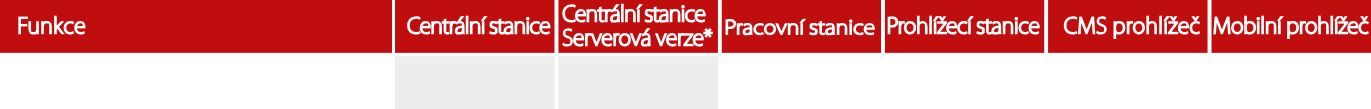 CO2:0 až 1 %1 až 5 %5 až 7 %± 0,1 %± 0,2 %± 0,3 %7 až 10 %± 0,5 %> 10 %NeuvedenoN2O:0 až 20 %± 2 %20 až 100 %± 3 %Des:0 až 1 %± 0,15 %1 až 5 %± 0,2 %5 až 10 %± 0,4 %10 až 15 %± 0,6 %15 až 18 %± 1 %> 18 %NespecifikovánoSev:	0 až 1 %± 0,15 %Poskytuje zobrazení smyček.Monitorované parametry: PEEP, Pmean, PIP, Pplat, PEF, PIF, MVe, MVi, TVe,TVi, RR, I:E, FEV1.0, Compl, RSBI, NIF, WOB, RAW.Poskytuje zobrazení smyček.Monitorované parametry: PEEP, Pmean, PIP, Pplat, PEF, PIF, MVe, MVi, TVe,TVi, RR, I:E, FEV1.0, Compl, RSBI, NIF, WOB, RAW.rSO2rSO2Pacientdospělý/dítě/novorozenecMetodaINVOS, NIRS (blízká infračervená spektroskopie)PočetMax. 4 kanálůRozsah měření15 až 95 %NMTNMTSpO2±3 % (70 až 100 %)TF± 3 tep/minVýkon±20 % hodnotyMPAN se používá při párování přístrojů pro BeneVision TM80, modul BP10NIBP a pacientský monitor BeneVision řady N.VýstupPomocný výstupPICCOParametryRozsah měřeníVariační koeficientCCO0,25 až 25,0 l/min≤2 %C.O.0,25 až 25,0 l/min≤2 %GEDV40 až 4800 ml 1≤3 %SVaž 250 ml≤2 %EVLW10 až 5000 ml≤6 %ITBV50 až 6000 ml≤3 %Správa přístrojů v síti	Ano	AnoSpráva přístrojů v síti	Ano	AnoSpráva přístrojů v síti	Ano	AnoNeNeNeNeLokální ukládání dat monitorováníAnoAnoNeNeNeNePřijetí\Propuštění\Převod pacientaAnoNoAnoNeNeNeSpráva alarmůAnoNoAnoNeNeNeZměna nastavení monitorovacích přístrojůAnoNoAnoNeNeNeVizuální a zvuková indikace alarmuAnoNoAnoAnoPouze vizuálníPouze vizuálníMonitorování v reálném časeAnoNoAnoAnoAnoAnoZměna nastavení displejeAnoNoAnoAnoAnoAnoPřehled pacientů onlineAnoNoAnoAnoAnoPouze událostiPřehled propuštěného pacientatAnoNoAnoAnoAnoNePrint reportsAnoNoAnoAnoAnoNe